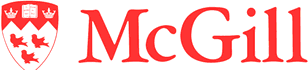 Request for a KE (further extension) Grade - BSW Program/BSW CoursesThis signed form, along with the supporting document, must be forwarded to the Office of the Associate Dean of the Faculty of Arts (email:  Assistant-adstudents.arts@mcgill.ca) and to undergraduate.socialwork@mcgill.ca Please use Email Subject:  KE request, student LAST Name, Student NumberTerm/Year:		____________________________________Course Code:		SWRK ____________Name of Instructor:	____________________________________ Student Name:		____________________________________Student email:		____________________________________Student Number:	____________________________________Is there a formal final exam in this course? YES ____ NO ____If yes, has this student written it? YES ____ NO ____Please indicate the reason for requesting a “KE” and attach supporting documentation: _____________________________________________________________________________________________________________Note: A grade of “K” is not intended for students who do not write the final exam. See: https://mcgill.ca/study/2019-2020/university_regulations_and_resources/undergraduate/gi_grading_and_grade_point_averages#booknode-3792K: incomplete; deadline extended for submission of work in a course (maximum one academic term)KE: further extension granted (maximum two years).  KF: failed to meet the extended deadline for submission of work in a course; calculated as a failure in  term GPA and CGPA	Note: If the incomplete coursework is not submitted by the below agreed upon deadline, a grade of “KF” (Incomplete Failure) will be entered into MINERVA.  Indicate the agreed upon submission date for outstanding coursework: ______________________________________________________(Instructor’s Signature)	(Date)Student has read the above information and am aware of the regulations regarding an incomplete grade(Student’s Signature)	(Date)KE request approved by Associate Dean of Arts _____________________________________    ___________________________							(Associate Dean’s Signature)			(Date)Specify the nature of EACH AND EVERY assignment, completed AND yet to be completed, here:Value –%Grade ReceivedIncomplete - deadlineAssignment 1Assignment 2Assignment 3AttendanceParticipationQuizzes/TestsOral PresentationOther -Other -